Рассмотрено на заседании педагогического советаПротокол № 4 от" 26" марта 2015гУтверждено: приказом заведующегоМБДОУ f.I!c № 8 с. Корсаковка№  /J   от   •   • ,, , 	L'v 2015r. 	   о.м. Дорошенко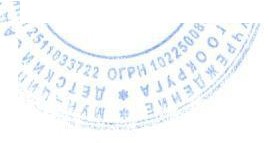 ПОЛОЖЕНИЕрежиме занятий воспитанников Муниципального бюджетного дошкольного образовательного учреждения детского сада № 8 с. Корсаковка2015гОбщие положенияНастоящее Положение о режиме занятий воспитанников Муниципального бюджетного дошкольного образовательного учреждения детский сад № 8 с. Корсаковка (далее  –  Положение)	разработано в соответствии с Федеральным законом «Об образовании	в	Российской	Федерации»	от 29.12.2012 г.	№ 273-ФЗ,	«Санитарно- эпидемиологическим требованиям к устройству, содержанию и организации режима работы в дошкольных организациях» СанПиН 2.4.1.3049-13, Уставом ДОУ,		Основной образовательной программой МБДОУ д/с №8 с. Корсаковка, годовым учебным планом Учреждения .Положение регламентирует режим занятий Муниципального бюджетного дошкольного образовательного учреждения детского сада № 8 с. Корсаковка (далее- Учреждени)Режим занятий и учебная нагрузкаОбразовательный процесс осуществляется в соответствии с основной образовательной программой Учреждения.Единицей измерения учебного времени и основной формой организации учебно- воспитательной работы в Учреждении является непосредственно образовательная деятельность (занятие).Учебный год делится на следующие периоды: I первое полугодие: с 1 сентября по 31 декабряII второе полугодие: 12 января по 31 мая.Каникулярные периоды:зимние каникулы не более двух недель в январе;летний оздоровительный период с 1 июня по 31 августа.Продолжительность учебной недели – 5 дней, с 10,5 часовым пребыванием детей в Учреждении с 7.30 до 18.00.Непосредственно образовательная деятельность проводится в соответствии с СанПиН 2.4.1.3049-13. «Санитарно-эпидемиологические требования к устройству, содержанию и организации режима работы дошкольных образовательных учреждений», возрастом воспитанников; годовым календарным учебным графиком, Учебным планом, сеткой (расписанием) непосредственно образовательной деятельности, которые утверждается заведующим Учреждения на начало каждого учебного года.Учебный период в Учреждении продолжается с 1 сентября по 31 мая и оздоровительный период с 1 июня по 31 августа. Если даты приходятся на выходные дни, то они переносятся на следующие за ними рабочие дни.Для воспитанников группы раннего возраста устанавливается адаптационный период в первые две недели сентября.В сентябре и в мае в течение 12 календарных дней (третья и четвертая недели) осуществляется мониторинг качества освоения образовательной программы Учреждения.Максимально допустимый объем недельной образовательной нагрузки для воспитанников в рамках реализации образовательной нагрузки для воспитанников в рамках реализации образовательной программы составляет:от 1,5 до 3 лет (первая младшая группа) – 1 час 30 минут;от 3 до 4 лет (вторая младшая группа) – 2 часа 30 минут;от 4 до 5 лет (средняя группа) – 3 часа 20 минут;от 5 до 6 лет (старшая группа) – 5 часов 50 минут;от 6 до 7 лет (подготовительная к школе группа) – 10 часов.Максимально допустимый объем образовательной нагрузки в первой половине дня в младшей и средней группах не превышает 30 и 40 минут соответственно, а в старшей и подготовительной - 45 минут и 1,5 часа соответственно. В середине времени, отведенного на непрерывную образовательную деятельность, проводятся физкультурныеминутки. Перерывы между периодами непрерывной образовательной деятельности - не менее 10 минут.Продолжительность непрерывной непосредственно образовательной деятельности:для детей раннего возраста от 1,5 до 3 лет длительность непрерывной непосредственно образовательной деятельности не должна превышать 10 мин. Допускается осуществлять образовательную деятельность в первую и во вторую половину дня (по 8 - 10 минут). Допускается осуществлять образовательную деятельность на игровой площадке во время прогулки.для детей от 3 до 4-х лет – не более 15 минут;для детей от 4-х до 5-ти лет – не более 20 минут;для детей от 5 до 6-ти лет – не более 25 минут;для детей от 6-ти до 7-ми лет – не более 30 минут.Образовательная деятельность с детьми старшего дошкольного возраста может осуществляется во второй половине дня после дневного сна. Ее продолжительность составляет не более 25-30 минут в день.Образовательная деятельность, требующая повышенной познавательной активности и умственного напряжения детей, организовывается в первую половину дня. Для профилактики утомления детей проводится физкультурные, музыкальные занятия и т.п.С детьми второго и третьего года жизни занятия по физическому развитию основной образовательной программы осуществляют по подгруппам 2 - 3 раза  в неделю. С детьми второго года жизни занятия по физическому развитию основной образовательной программы проводят в групповом помещении, с детьми третьего года жизни - в групповом помещении или в физкультурном зале.Занятия по физическому развитию основной образовательной программы для детей в возрасте от 3 до 7 лет организуются 3 раза в неделю. Длительность занятий по физическому развитию зависит от возраста детей и составляет:в младшей группе – 15 мин.,в средней группе – 20 мин.,в старшей группе – 25 мин.,в подготовительной группе – 30 мин.Один раз в неделю для детей 5 - 7 лет следует круглогодично организовывать занятия по физическому развитию детей на открытом воздухе. Их проводят только при отсутствии у детей медицинских противопоказаний и наличии у детей спортивной одежды, соответствующей погодным условиям.Для достижения достаточного объема двигательной активности детей используются все организованные формы занятий физическими упражнениями с широким включением подвижных игр, спортивных упражнений.В летний период непосредственно образовательная деятельность осуществляется в образовательной области «Физическое развитие», «Музыкально- художественная деятельность».В середине учебного года (январь) для детей организуются недельные каникулы, во время которых непосредственно образовательная деятельность не проводится. Занятия проводятся в игровой форме (в виде викторин, дидактических игр, тематических праздников, развлечений, драматизаций и т.п.).Кружковая работа проводятся с учетом индивидуальных особенностей детей, их интересов, потребностей и желания родителей.Режим занятий дополнительного образования устанавливается расписанием занятий.Изменение режима занятий (ООД) определяется приказом заведующего в соответствии с нормативно-правовыми документами в случаях объявления карантина, приостановления образовательного процесса.Ответственность3.1. Администрация Учреждения, воспитатели, помощники воспитателей, педагоги- специалисты несут ответственность за жизнь, здоровье детей, реализацию в полном объеме учебного плана, качество реализуемых образовательных программ, соответствие применяемых форм, методов и средств организации образовательного процесса возрастным, психофизиологическим особенностям детей.Ведение документации4.1. Посещение воспитанниками ООД фиксируется педагогами в табелях посещаемости.